Road to the Texas Revolution: Comparing American and Texas IndependenceDirections: Create a Janus figure of a Texan soldier of the Texas Revolution and an Americansoldier of the Revolutionary War. A Janus figure is a drawing showing two opposite faces todemonstrate two opposing points of view. One half of your Janus figure will be a Texan soldier,the other half will be an American soldier. Your drawing will need to be symbolic of the pointsof view each soldier had regarding: 1) purpose for fighting; 2) life as a soldier; 3) enemy; 4)weapons used, and; 5) military tactics used. For each topic there should be a symbol and anexplanation. Refer to the example below.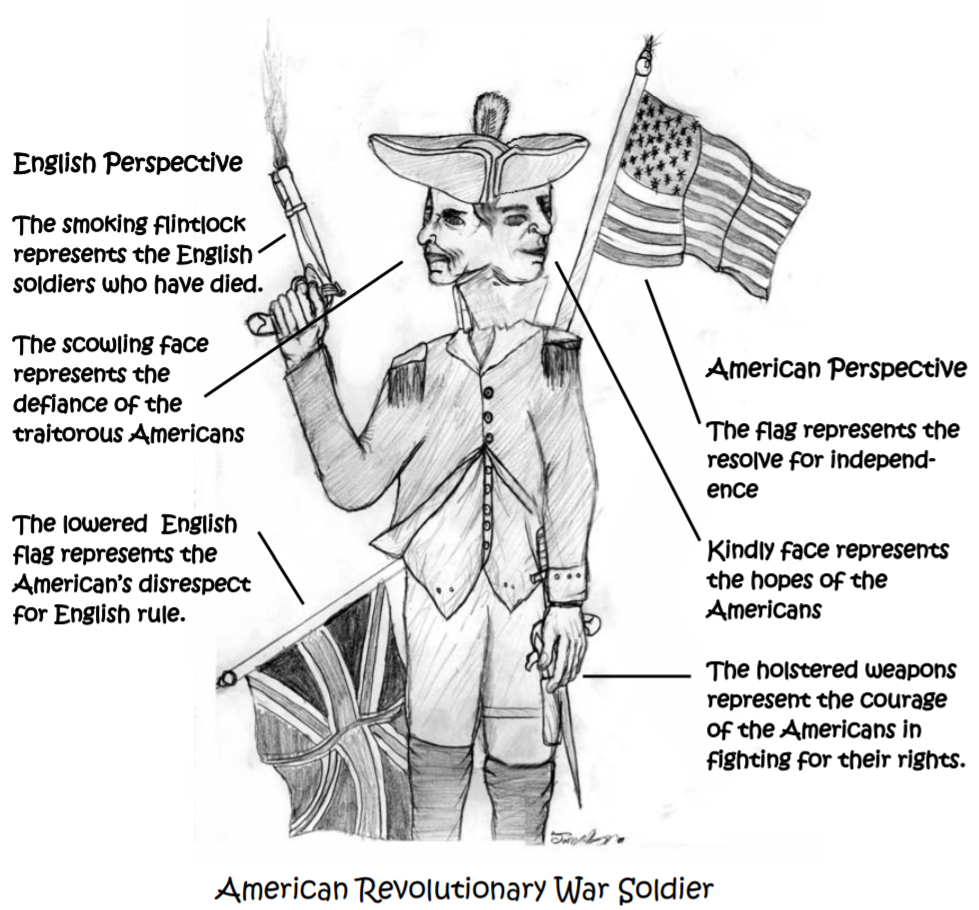 